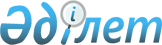 О доступе к информацииЗакон Республики Казахстан от 16 ноября 2015 года № 2023-V ЗРК.      Примечание РЦПИ!      Порядок введения в действие настоящего Закона см. ст.21      Вниманию пользователей!      Для удобства пользования РЦПИ создано ОГЛАВЛЕНИЕ.      Настоящий Закон регулирует общественные отношения, возникающие в результате реализации конституционного права каждого свободно получать и распространять информацию любым не запрещенным законом способом. Статья 1. Основные понятия, используемые в настоящем Законе      В настоящем Законе используются следующие основные понятия:      1) информация – сведения о лицах, предметах, фактах, событиях, явлениях и процессах, зафиксированных в любой форме;      2) доступ к информации – гарантированное государством, закрепленное в Конституции и законах Республики Казахстан право каждого свободно получать и распространять информацию любым не запрещенным законом способом;      2-1) уполномоченный орган в области доступа к информации – центральный исполнительный орган, осуществляющий руководство и межотраслевую координацию в области доступа к информации;      3) пользователь информации – физическое или юридическое лицо, запрашивающее и (или) использующее информацию;      4) интернет-портал открытых бюджетов – объект информатизации, обеспечивающий размещение бюджетной отчетности, консолидированной финансовой отчетности, гражданского бюджета, результатов государственного аудита и финансового контроля, а также публичное обсуждение проектов бюджетных программ и отчетов о реализации бюджетных программ;      5) открытые данные – данные, представленные в машиночитаемом виде и предназначенные для дальнейшего использования, повторной публикации в неизменном виде;      6) интернет-портал открытых данных – объект информатизации, обеспечивающий централизованное хранение описательной и ссылочной информации по открытым данным;      6-1) интернет-портал открытого диалога – объект информатизации, обеспечивающий возможность направления пользователями информации запросов посредством блог-платформы первых руководителей субъектов квазигосударственного сектора, за исключением лиц со стопроцентным участием государства, а также участия пользователей информации в интернет-конференциях и опросах;      7) интернет-портал открытых нормативных правовых актов – объект информатизации, обеспечивающий размещение проектов нормативных правовых актов и иной информации в соответствии с настоящим Законом для проведения процедуры публичного обсуждения;      8) информация с ограниченным доступом – информация, отнесенная к государственным секретам, личной, семейной, банковской, коммерческой тайне, тайне медицинского работника и (или) иным охраняемым законом тайнам, персональные данные ограниченного доступа, а также служебная информация с пометкой "Для служебного пользования";      8-1) блог-платформа первых руководителей субъектов квазигосударственного сектора, за исключением лиц со стопроцентным участием государства – объект информатизации, обеспечивающий возможность направления гражданами запросов и получения ответов на них от первых руководителей субъектов квазигосударственного сектора;      9) исключен Законом РК от 30.12.2020 № 394-VI (вводится в действие по истечении десяти календарных дней после дня его первого официального опубликования);
      10) единая платформа интернет-ресурсов государственных органов – технологическая платформа, предназначенная для размещения интернет-ресурсов государственных органов;      11) интернет-портал оценки эффективности деятельности государственных органов – объект информатизации, обеспечивающий размещение информации об оценке деятельности государственных органов, отчетов о достижении целевых индикаторов стратегических планов и программ развития территорий, а также публичное обсуждение деятельности государственных органов;      11-1) исключен Законом РК от 30.12.2022 № 177-VII (вводится в действие по истечении десяти календарных дней после дня его первого официального опубликования);
      12) запрос – просьба в устной или письменной форме, в том числе в виде электронного документа, о предоставлении информации, озвученная или направленная обладателю информации в порядке, установленном настоящим Законом.      Сноска. Статья 1 с изменениями, внесенными законами РК от 30.12.2020 № 394-VI (вводится в действие по истечении десяти календарных дней после дня его первого официального опубликования); от 12.03.2021 № 15-VII (вводится в действие по истечении десяти календарных дней после дня его первого официального опубликования); от 30.12.2021 № 96-VII (вводится в действие по истечении шестидесяти календарных дней после дня его первого официального опубликования); от 14.07.2022 № 141-VII (вводится в действие по истечении десяти календарных дней после дня его первого официального опубликования); от 30.12.2022 № 177-VII (вводится в действие по истечении десяти календарных дней после дня его первого официального опубликования).
 Статья 2. Законодательство Республики Казахстан о доступе к информации      1. Законодательство Республики Казахстан о доступе к информации основывается на Конституции Республики Казахстан и состоит из настоящего Закона и иных нормативных правовых актов Республики Казахстан.      2. Если международным договором, ратифицированным Республикой Казахстан, установлены иные правила, чем те, которые предусмотрены настоящим Законом, то применяются правила международного договора. Статья 3. Сфера применения настоящего Закона      1. Настоящий Закон действует на территории Республики Казахстан и распространяется на общественные отношения, связанные с доступом к информации, не относящейся к информации с ограниченным доступом.      2. Действие настоящего Закона не распространяется на обращения физических и юридических лиц, порядок рассмотрения которых установлен законодательством Республики Казахстан об административных правонарушениях, административном судопроизводстве, а также уголовно-процессуальным, гражданским процессуальным законодательством Республики Казахстан.      3. Действие настоящего Закона не распространяется на порядок рассмотрения запросов, установленный Законом Республики Казахстан "О Национальном архивном фонде и архивах".      4. Действие настоящего Закона не распространяется на порядок предоставления информации средствам массовой информации, предусмотренный Законом Республики Казахстан "О средствах массовой информации".      Сноска. Статья 3 с изменением, внесенным Законом РК от 29.06.2020 № 351-VI (вводится в действие с 01.07.2021).
 Статья 4. Основные принципы обеспечения доступа к информации      Обеспечение доступа к информации основывается на принципах:      1) законности;      2) открытости и прозрачности деятельности обладателей информации;      3) достоверности и полноты;      4) актуальности и своевременности;      5) равного доступа к информации;      6) неразглашения государственных секретов и иных охраняемых законом тайн;      7) неприкосновенности частной жизни, личной и семейной тайны;      8) соблюдения прав и законных интересов физических и юридических лиц. Статья 5. Ограничение права на доступ к информации      Право на доступ к информации может быть ограничено только законами и лишь в той мере, в какой это необходимо в целях защиты конституционного строя, охраны общественного порядка, прав и свобод человека, здоровья и нравственности населения. Статья 6. Информация, доступ к которой не подлежит ограничению      Не подлежит ограничению доступ к следующей информации:      1) о чрезвычайных ситуациях и катастрофах, угрожающих безопасности и здоровью граждан, и их последствиях, а также о стихийных бедствиях, их официальных прогнозах и последствиях;      2) о состоянии здравоохранения, санитарии, демографии, миграции, образования, культуры, социальной защиты, экономики, сельского хозяйства, а также о состоянии преступности;      3) о фактах совершения актов терроризма;      4) о состоянии экологии, пожарной безопасности, а также о санитарно-эпидемиологической и радиационной обстановке, безопасности пищевых продуктов;      5) о привилегиях, компенсациях и льготах, предоставляемых государством физическим и юридическим лицам;      6) о фактах нарушения прав и свобод человека и гражданина;      7) о размерах золотовалютного резерва Национального Банка Республики Казахстан;      8) содержащей тексты нормативных правовых актов Республики Казахстан, за исключением нормативных правовых актов, содержащих государственные секреты и иные охраняемые законом тайны, а также их проекты;      9) о формировании и расходовании средств из республиканского и местного бюджетов, за исключением сведений, содержащих государственные секреты;      10) о контроле за расходованием средств из республиканского и местного бюджетов, за исключением сведений, содержащих государственные секреты;      11) о фактах нарушения законности обладателями информации, их должностными лицами;      12) о массовых репрессиях по политическим, социальным и другим мотивам, в том числе находящейся в архивах, за исключением информации, относимой к государственным секретам Республики Казахстан.Статья 6-1. Компетенция Правительства Республики Казахстан в области доступа к информации      Правительство Республики Казахстан разрабатывает основные направления государственной политики в области доступа к информации и организует их осуществление.      Сноска. Закон дополнен статьей 6-1 в соответствии с Законом РК от 30.12.2020 № 394-VI (вводится в действие по истечении десяти календарных дней после дня его первого официального опубликования); в редакции Закона РК от 19.04.2023 № 223-VII (вводится в действие по истечении десяти календарных дней после дня его первого официального опубликования).
Статья 6-2. Компетенция уполномоченных органов      1. Уполномоченный орган в области доступа к информации:      1) формирует и реализует государственную политику в области доступа к информации и организует ее осуществление;      2) исключен Законом РК от 19.04.2023 № 223-VII (вводится в действие по истечении десяти календарных дней после дня его первого официального опубликования).
      3) осуществляет мониторинг и межведомственную координацию деятельности государственных органов в области доступа к информации;      4) оказывает практическую и методическую помощь обладателям информации по вопросам доступа к информации;      5) взаимодействует с обладателями и пользователями информации по вопросам доступа к информации;      6) утверждает правила размещения информации на интернет-портале открытых данных по согласованию с уполномоченным органом в сфере информатизации;      7) утверждает правила размещения информации и публичного обсуждения проектов бюджетных программ (отчетов о реализации бюджетных программ) на интернет-портале открытых бюджетов по согласованию с уполномоченным органом в сфере информатизации, центральным уполномоченным органом по государственному планированию, центральным уполномоченным органом по исполнению бюджета;      8) утверждает правила размещения информации на интернет-портале оценки эффективности деятельности государственных органов по согласованию с Высшей аудиторской палатой Республики Казахстан и уполномоченным органом в сфере информатизации;      9) утверждает правила работы на интернет-портале открытого диалога по согласованию с уполномоченным органом в сфере информатизации;      10) утверждает единый перечень открытых данных государственных органов, размещаемых на интернет-портале открытых данных;      11) осуществляет международное сотрудничество в области доступа к информации;      12) представляет ежегодно не позднее 1 июня Президенту Республики Казахстан годовой отчет о состоянии сферы доступа к информации в Республике Казахстан;      13) размещает на своем интернет-ресурсе годовой отчет о состоянии сферы доступа к информации в Республике Казахстан;      13-1) определяет размеры фактических затрат на копирование или печать и порядок их оплаты обладателю информации, а также порядок освобождения социально уязвимых слоев населения от оплаты фактических затрат на копирование или печать;      14) осуществляет иные полномочия, предусмотренные настоящим Законом, иными законами Республики Казахстан, актами Президента Республики Казахстан и Правительства Республики Казахстан.      2. Уполномоченный орган в сфере информатизации:      1) обеспечивает реализацию государственной политики в области доступа к информации в части создания, поиска, сбора, накопления, хранения, обработки, получения, использования, преобразования, отображения, распространения и предоставления электронных информационных ресурсов, содержащихся в объектах информатизации;      2) проводит анализ данных, за исключением информации с ограниченным доступом, содержащихся в объектах информатизации государственных органов, с целью их последующего размещения на интернет-портале открытых данных в порядке, определенном уполномоченным органом в сфере информатизации по согласованию с уполномоченным органом в области доступа к информации;      3) утверждает правила информационного наполнения интернет-ресурсов государственных органов и требования к их содержанию по согласованию с уполномоченным органом в области доступа к информации;      4) осуществляет иные полномочия, предусмотренные настоящим Законом, иными законами Республики Казахстан, актами Президента Республики Казахстан и Правительства Республики Казахстан.      Сноска. Закон дополнен статьей 6-2 в соответствии с Законом РК от 30.12.2020 № 394-VI (вводится в действие по истечении десяти календарных дней после дня его первого официального опубликования); с изменениями, внесенными законами РК от 05.11.2022 № 157-VII (вводится в действие по истечении десяти календарных дней после дня его первого официального опубликования); от 19.04.2023 № 223-VII (вводится в действие по истечении десяти календарных дней после дня его первого официального опубликования).
 Статья 7. Права и обязанности пользователя информации      1. Пользователь информации имеет право:      1) получать и распространять информацию любым не запрещенным законом способом;      2) обращаться с запросом о предоставлении информации;      3) проверять достоверность и полноту получаемой информации;      4) отозвать запрос;      5) не обосновывать необходимость получения информации;      6) обжаловать незаконное ограничение права на доступ к информации, действия (бездействие) должностных лиц;      7) требовать в установленном законом порядке возмещения материального ущерба и морального вреда, причиненного ему нарушением его права на доступ к информации.      2. Пользователь информации обязан соблюдать требования настоящего Закона. Статья 8. Обладатель информации      Обладателями информации признаются:      1) органы и учреждения законодательной, исполнительной и судебной ветвей государственной власти, местного государственного управления и самоуправления;      2) государственные учреждения, не являющиеся государственными органами;      3) субъекты квазигосударственного сектора;      4) юридические лица, являющиеся получателями бюджетных средств, – в части информации, касающейся использования средств, выделенных из государственного бюджета;      5) субъекты государственной монополии, специального права – в части информации, касающейся цен на производимые (реализуемые) ими товары (работы, услуги);      6) юридические лица – в части обладаемой ими экологической информации, информации о чрезвычайных ситуациях, природных и техногенных катастрофах, их прогнозах и последствиях, состоянии пожарной безопасности, санитарно-эпидемиологической и радиационной обстановки, безопасности пищевых продуктов и других факторах, оказывающих негативное воздействие на здоровье и обеспечение безопасности граждан, населенных пунктов и производственных объектов;      7) исполнители функций центральных и (или) местных исполнительных органов.      Сноска. Статья 8 с изменениями, внесенными законами РК от 28.12.2016 № 34-VІ (вводится в действие с 01.01.2017); от 30.12.2020 № 394-VI (вводится в действие по истечении десяти календарных дней после дня его первого официального опубликования); от 03.01.2022 № 101-VII (вводится в действие с 01.07.2022).
 Статья 9. Права и обязанности обладателя информации      1. Обладатель информации имеет право:      1) направлять запрос соответствующему обладателю информации, в компетенцию которого входит предоставление запрашиваемой информации;      2) уточнять содержание запроса у лица, обратившегося с запросом;      3) отказать в предоставлении информации в случаях и по основаниям, установленными законами Республики Казахстан.      2. Обладатель информации обязан:      1) обеспечивать доступ к информации;      2) обеспечивать в рамках своих полномочий организационно-технические и другие условия, необходимые для обеспечения доступа к информации;      3) предоставлять достоверную и полную информацию;      4) обеспечивать в предоставляемой информации наличие сведений о должностном лице в объеме, достаточном для идентификации;      5) обеспечивать соблюдение установленных законом сроков предоставления информации;      6) вести учет, обобщение и анализ запросов;      7) создавать необходимые условия для лиц с инвалидностью при предоставлении информации;      8) обеспечивать бесперебойное функционирование интернет-ресурсов, содержащих информацию;      9) обеспечивать повышение квалификации должностных лиц и работников в области обеспечения доступа к информации;      10) проводить внутренний контроль за качеством и своевременностью предоставления информации;      11) соблюдать законодательство Республики Казахстан о государственных секретах и иные охраняемые законом тайны;      12) размещать на постоянной основе в виде открытых данных информацию на интернет-портале открытых данных, не относящуюся к информации с ограниченным доступом;      12-1) своевременно актуализировать в пределах компетенции информацию, размещаемую на интернет-порталах открытых данных, открытых бюджетов и оценки эффективности деятельности государственных органов;      13) осуществлять иные обязанности, предусмотренные настоящим Законом и иными законами Республики Казахстан.       2-1. Обладатели информации, указанные в подпункте 1) статьи 8 настоящего Закона, обязаны иметь уполномоченное структурное подразделение или назначить уполномоченное лицо по вопросам доступа к информации, осуществляющее внутренний мониторинг и координацию за обеспечением доступа к информации.      3. В дополнение к обязанностям, указанным в пункте 2 настоящей статьи, руководители центральных исполнительных органов (за исключением Министерства обороны Республики Казахстан), акимы и руководители национальных высших учебных заведений обязаны отчитываться перед населением о проделанной работе.      Сноска. Статья 9 с изменениями, внесенными законами РК от 06.04.2016 № 484-V (вводится в действие по истечении десяти календарных дней после дня его первого официального опубликования); от 30.12.2020 № 394-VI (вводится в действие по истечении десяти календарных дней после дня его первого официального опубликования); от 27.06.2022 № 129-VII (вводится в действие по истечении десяти календарных дней после дня его первого официального опубликования).
 Статья 10. Способы обеспечения доступа к информации      Доступ к информации обеспечивается следующими способами:      1) предоставлением информации по запросу;      2) размещением информации в помещениях, занимаемых обладателями информации, и в иных отведенных для этих целей местах;      Примечание РЦПИ!
      Подпункт 3) вводится в действие с 01.01.2017 Законом РК от 16.11.2015 № 401-V.
      3) обеспечением доступа на заседания коллегий государственных органов в соответствии с законодательством Республики Казахстан и онлайн-трансляцией открытых заседаний Палат Парламента Республики Казахстан, в том числе совместных, местных представительных органов области, города республиканского значения, столицы и коллегий государственных органов, проводимых по итогам года, на интернет-ресурсах;      4) заслушиванием и обсуждением отчетов руководителей центральных исполнительных органов (за исключением министерств обороны, иностранных дел Республики Казахстан), акимов и руководителей национальных высших учебных заведений;      5) размещением информации в средствах массовой информации;      6) размещением информации на интернет-ресурсе обладателя информации;      7) размещением информации на соответствующих компонентах веб-портала "электронного правительства";      8) иными способами, не запрещенными законодательством Республики Казахстан.      Сноска. Статья 10 с изменениями, внесенными законами РК от 06.04.2016 № 484-V (вводится в действие по истечении десяти календарных дней после дня его первого официального опубликования); от 30.12.2020 № 394-VI (вводится в действие по истечении десяти календарных дней после дня его первого официального опубликования).
 Статья 11. Предоставление информации по запросу      1. Информация по запросу предоставляется бесплатно.      2. По запросу предоставляется любая информация, за исключением информации с ограниченным доступом.      3. Запрос должен адресоваться обладателю информации, в компетенцию которого входит предоставление запрашиваемой информации.      Запрос может быть представлен в устной или письменной форме, в том числе в виде электронного документа.      4. Пользователь информации может обращаться с устным запросом лично или по телефону.      Ответ на устный запрос предоставляется по следующей информации:      1) график работы обладателя информации;      2) почтовые адреса, адреса электронной почты и (или) интернет-ресурсов, телефоны справочных служб обладателей информации, их структурных подразделений, территориальных органов и подведомственных организаций, а также сведения об их руководителях;      3) порядок приема физических лиц и представителей юридических лиц;      4) порядок рассмотрения обращений, запросов, заявлений и жалоб физических и юридических лиц;      5) порядок оказания государственных услуг;      6) графики рассмотрения судебных дел;      7) сведения о дате и месте проведения открытых конкурсных торгов (аукционов, тендеров);      8) время, место созыва схода местного сообщества, собрания местного сообщества и обсуждаемые вопросы;      9) сведения о средствах массовой информации, учрежденных обладателем информации (при наличии);      10) номера телефонов для получения информации об имеющихся вакантных должностях.      В случае предоставления ответа на устный запрос указывается имя и должность лица, предоставившего ответ.       5. В письменном запросе указываются:      1) фамилия, имя, отчество (если оно указано в документе, удостоверяющем личность), индивидуальный идентификационный номер физического лица, запрашивающего информацию;      2) при обращении от имени юридического лица – полное наименование юридического лица, бизнес-идентификационный номер, исходящий номер и дата, фамилия, инициалы и должность лица, подписавшего запрос.      В запросе должны быть указаны почтовый адрес или адрес электронной почты, номер телефона или телефакса, иные средства связи.      Письменный запрос должен быть подписан физическим лицом или представителем юридического лица. Запрос в виде электронного документа должен быть заверен электронной цифровой подписью.      К письменному запросу приравнивается запрос в электронной форме, направленный посредством блог-платформы первых руководителей субъектов квазигосударственного сектора, за исключением лиц со стопроцентным участием государства.      Запрос, направляемый посредством блог-платформы первых руководителей субъектов квазигосударственного сектора, за исключением лиц со стопроцентным участием государства, не требует его подписания пользователем информации при условии наличия у него учетной записи на веб-портале "электронного правительства" и подключения к ней абонентского номера пользователя информации, предоставленного оператором сотовой связи.      6. Пользователю информации, непосредственно обратившемуся к обладателю информации и представившему запрос в письменной форме, выдается талон с указанием даты и времени, фамилии и инициалов лица, принявшего запрос.      7. Письменные запросы, поданные в порядке, установленном настоящим Законом, за исключением анонимных запросов, подлежат обязательному приему, регистрации, учету и рассмотрению.      8. Письменные запросы могут вноситься через представителя физического или юридического лица. Оформление представительства производится в порядке, установленном гражданским законодательством Республики Казахстан.      9. Запросы, поступившие по общедоступным информационным системам и соответствующие требованиям законодательства Республики Казахстан об электронном документе и электронной цифровой подписи, подлежат рассмотрению в порядке, установленном настоящим Законом.      10. Ответ на письменный запрос предоставляется в течение пятнадцати календарных дней со дня поступления к обладателю информации.      В случаях, когда запрашиваемая информация входит в компетенцию нескольких обладателей информации и при ответе на письменный запрос требуется получение информации от иных обладателей информации, срок рассмотрения может быть однократно продлен руководителем обладателя информации не более чем на пятнадцать календарных дней, о чем пользователю информации сообщается в течение трех рабочих дней с момента продления срока рассмотрения.      11. Письменный запрос, поступивший к обладателю информации, в компетенцию которого не входит предоставление запрашиваемой информации, в срок не позднее трех рабочих дней со дня поступления запроса, направляется соответствующему обладателю информации с одновременным уведомлением об этом пользователя информации, направившего запрос.      12. Ответ на письменный запрос предоставляется по выбору пользователя информации в бумажной и (или) электронной формах на языке обращения.      Ответ на устный запрос предоставляется в устной форме на языке обращения.      13. В случае если ответ на письменный запрос предусматривает копирование или печать, то пользователь информации обязан возместить обладателю информации фактические затраты на копирование или печать.      Размеры фактических затрат на копирование или печать и порядок их оплаты подлежат обязательному опубликованию в периодических печатных изданиях, распространяемых на всей территории Республики Казахстан, и размещению на интернет-ресурсах обладателей информации.      От оплаты фактических затрат на копирование или печать освобождаются социально уязвимые слои населения.      14. В ответе на письменный запрос указываются наименование, почтовый адрес обладателя информации, должность лица, подписавшего ответ, дата и номер регистрации запроса.      15. Если запрашиваемая информация размещена в порядке, установленном настоящим Законом, то обладатель информации может уведомить об этом пользователя информации, но не позднее трех рабочих дней, с одновременным направлением ему сведений о способах и месте доступа к запрашиваемой информации.      При повторном обращении обладатель информации предоставляет запрашиваемую информацию в порядке, предусмотренном настоящей статьей.      16. В предоставлении доступа к информации отказывается:      1) если содержание запроса не позволяет установить запрашиваемую информацию;      2) если запрос не соответствует требованиям настоящего Закона;      3) если запрашиваемая информация относится к информации с ограниченным доступом;      4) если в запросе ставится вопрос о правовой оценке актов, принятых обладателем информации, проведении анализа деятельности обладателя информации либо подведомственных им органов и организаций или проведении иной аналитической работы до ее завершения;      5) до принятия решения по результатам проверок, проводимых в рамках государственного контроля и надзора;      6) до принятия окончательного решения, вырабатываемого на основе межведомственной и внутриведомственной переписки или на основе совещаний в государственных органах;      7) до принятия взаимного соглашения об условиях раскрытия документов, поступивших от иностранных государств или международных организаций.      17. Мотивированный ответ об отказе в предоставлении информации по письменному запросу доводится до сведения пользователя информации в течение пяти рабочих дней со дня регистрации запроса.      18. Личную ответственность за организацию работы с запросами, за состояние их приема, регистрации, учета и рассмотрения несут руководители обладателей информации.      Сноска. Статья 11 с изменениями, внесенными законами РК от 30.12.2020 № 394-VI (вводится в действие по истечении десяти календарных дней после дня его первого официального опубликования); от 30.12.2022 № 177-VII (вводится в действие по истечении десяти календарных дней после дня его первого официального опубликования).
 Статья 12. Размещение информации в помещениях, занимаемых обладателями информации      1. Обладатели информации в занимаемых ими помещениях размещают информационные стенды и (или) другие технические средства аналогичного назначения с информацией о своей деятельности и создают условия свободного доступа к ним лиц с инвалидностью.      Обладатели информации, деятельность которых связана с охраной общественного порядка и обеспечением общественной безопасности, обязаны обеспечивать круглосуточный свободный доступ к информационным стендам и (или) другим техническим средствам аналогичного назначения с информацией о своей деятельности.      2. Информация, указанная в пункте 1 настоящей статьи, содержит:      1) порядок работы обладателя информации, включая порядок приема физических лиц и представителей юридических лиц;      2) условия и порядок получения информации;      3) иные сведения.      Сноска. Статья 12 с изменениями, внесенными законами РК от 30.12.2020 № 394-VI (вводится в действие по истечении десяти календарных дней после дня его первого официального опубликования); от 27.06.2022 № 129-VII (вводится в действие по истечении десяти календарных дней после дня его первого официального опубликования).
 Статья 13. Обеспечение доступа на заседания коллегиальных органов государственных органов      1. Заседания Палат Парламента Республики Казахстан, Правительства Республики Казахстан и коллегиальных органов центральных исполнительных органов и местных представительных и исполнительных органов области, города республиканского значения, столицы, района (города областного значения) Республики Казахстан являются открытыми, за исключением закрытых заседаний.      Доступ пользователей информации к открытым заседаниям обеспечивается в соответствии с законодательством Республики Казахстан.      2. Палаты Парламента Республики Казахстан, местные представительные органы области, города республиканского значения, столицы Республики Казахстан обеспечивают трансляцию открытых заседаний, а государственные органы – коллегий, проводимых по итогам года, в режиме онлайн на интернет-ресурсах. Статья 14. Отчеты руководителей центральных исполнительных органов, акимов и руководителей национальных высших учебных заведений      Руководители центральных исполнительных органов (за исключением министерств обороны, иностранных дел Республики Казахстан), акимы и руководители национальных высших учебных заведений не реже одного раза в год отчитываются перед населением о проделанной работе.      Порядок проведения отчетных встреч определяется законодательством Республики Казахстан.      Сноска. Статья 14 в редакции Закона РК от 06.04.2016 № 484-V (вводится в действие по истечении десяти календарных дней после дня его первого официального опубликования); с изменениями, внесенными Законом РК от 30.12.2020 № 394-VI (вводится в действие по истечении десяти календарных дней после дня его первого официального опубликования).
 Статья 15. Размещение информации в средствах массовой информации      Размещение информации в средствах массовой информации осуществляется в соответствии с законодательством Республики Казахстан. Статья 16. Размещение информации на интернет-ресурсах      1. Обладатели информации создают интернет-ресурсы с учетом обеспечения доступности для лиц с инвалидностью.      Созданные интернет-ресурсы должны соответствовать национальному стандарту.      2. Обладатели информации, указанные в подпункте 1) статьи 8 настоящего Закона, размещают интернет-ресурсы на единой платформе интернет-ресурсов государственных органов.       3. Обладатели информации, указанные в подпункте 1) статьи 8 настоящего Закона, в пределах своей компетенции обязаны размещать на интернет-ресурсах:      1) общую информацию о деятельности:      организационную структуру, сведения о руководителях и их заместителях;      контактные данные (почтовый адрес, адрес электронной почты, номера телефонов справочных служб, структурных подразделений, территориальных органов и подведомственных организаций);      перечень структурных подразделений и подведомственных организаций, их задачи и функции, а также сведения о руководителях и их заместителях;      перечень территориальных органов, их задачи и функции, а также сведения о руководителях и их заместителях;       нормативные правовые акты, регламентирующие компетенцию, полномочия, задачи и функции;       официальные новости, пресс-релизы;      ленту новостей;      календари предстоящих официальных событий в деятельности;       тексты официальных выступлений и официальных заявлений руководителей и их заместителей;       сведения об учрежденных средствах массовой информации (при наличии);      2) информацию о нормотворческой деятельности:      перечень принятых нормативных правовых актов;      тексты разрабатываемых консультативных документов регуляторной политики, проектов нормативных правовых актов вместе с пояснительными записками (при их наличии) и сравнительными таблицами к ним (в случаях внесения изменений и (или) дополнений в нормативные правовые акты), заключения научных экспертиз и экспертные заключения субъектов частного предпринимательства (при их наличии), отчеты о завершении их публичного обсуждения;      информационные сообщения, пресс-релизы, направленные на оповещение населения о сроках проведения публичных обсуждений проектов нормативных правовых актов;      3) информацию о бюджетных средствах:      проекты республиканского и местных бюджетов;      утвержденные республиканский и местные бюджеты;      информацию об общей сумме бюджетных средств, выделенных на функционирование государственного органа;      информацию об использовании средств республиканского и местных бюджетов, Национального фонда Республики Казахстан;      бюджетную отчетность;      консолидированную финансовую отчетность;      результаты государственного аудита и финансового контроля;      гражданский бюджет;      информационные сообщения, пресс-релизы, направленные на оповещение населения о сроках проведения публичных обсуждений проектов бюджетных программ и отчетов о реализации бюджетных программ;      4) информацию о текущей деятельности:      стратегический план государственного органа и отчет о его реализации;      программы развития территорий и отчеты об их реализации;      государственные и отраслевые программы, концепции, доктрины, стратегии, планы развития соответствующей отрасли, а также отчеты об их реализации;      статистическую информацию и показатели, характеризующие состояние и динамику развития отрасли (сферы);      перечни общедоступных электронных информационных ресурсов, а также ведомственных баз (банков) данных, реестров, регистров, кадастров, находящихся в их ведении;      аналитические доклады и обзоры о деятельности, а также отчеты и доклады о проделанной работе;      стенограммы и (или) протоколы открытых заседаний коллегиальных органов;      информацию о деятельности консультативно-совещательных органов (советов, комиссий), в которых государственный орган является рабочим органом;      итоги оценки эффективности деятельности государственных органов;      5) информацию по вопросам кадрового обеспечения:      нормативные правовые акты, регулирующие порядок поступления граждан Республики Казахстан на государственную службу;      сведения об объявленном конкурсе на занятие административной государственной должности корпуса "Б";      квалификационные требования к административным государственным должностям корпуса "Б";      контактные данные (фамилия, имя, отчество (если оно указано в документе, удостоверяющем личность), номер телефона и адрес электронной почты) работников службы управления персоналом (кадровой службы), уполномоченных консультировать по вопросам занятия вакантных должностей;      6) информацию в сфере государственных услуг:      подзаконные нормативные правовые акты, определяющие порядок оказания государственных услуг;      ежегодный отчет о деятельности государственного органа по вопросам оказания государственных услуг;      проекты разрабатываемых подзаконных нормативных правовых актов, определяющих порядок оказания государственных услуг, а также отчеты о завершении их публичного обсуждения;      результаты общественного мониторинга качества оказания государственных услуг;      информацию о порядке обжалования результата оказания государственных услуг;      7) информацию о принимаемых мерах по противодействию коррупции;      8) информацию в сфере международного сотрудничества:      перечень международных организаций, в деятельности которых принимает участие государственный орган;      перечни и тексты заключенных (подписанных) международных договоров и соглашений;      сведения о полученных и использованных грантах, предоставленных иностранным государством, международной или иностранной организацией и (или) фондом;      сведения об участии государственного органа в реализации международных договоров и программ международного сотрудничества;      заключения, экспертные оценки, рекомендации и другие аналитические материалы международных организаций по вопросам деятельности государственного органа;      иные сведения в сфере международного сотрудничества;      9) информацию в сфере государственных закупок:      нормативные правовые акты Республики Казахстан, регулирующие порядок осуществления государственных закупок;      годовой план государственных закупок;      информацию о государственных закупках, осуществляемых государственным органом способами открытого конкурса, аукциона, запроса ценовых предложений, из одного источника, а также через товарные биржи, включая условия их проведения, порядок участия в них потенциальных поставщиков, протоколы об итогах государственных закупок, порядок обжалования действий (бездействия), решений заказчика, организатора государственных закупок, единого организатора государственных закупок, комиссий, эксперта, единого оператора в сфере государственных закупок;      10) порядок осуществления разрешительных действий (лицензирование, аккредитация, регистрация и другие);      11) информацию о результатах проверок, проведенных государственным органом и его территориальными органами, а также результатах проверок, проведенных в государственном органе и его территориальных органах с учетом ограничений, установленных законами Республики Казахстан;      12) информацию о мерах государственной поддержки частного предпринимательства;      13) данные о результатах проведенных социологических, аналитических и иных исследований, а также опросов населения;      14) информацию по работе с населением:      график личного приема физических лиц и представителей юридических лиц;      контактные данные (фамилия, имя, отчество (если оно указано в документе, удостоверяющем личность), номер телефона и адрес электронной почты) уполномоченных лиц, посредством которых предоставляется возможность получить информацию по вопросам личного приема физических лиц и представителей юридических лиц, а также рассмотрения обращений и запросов, включая порядок обжалования решений и (или) действий (бездействия) по результатам рассмотрения обращений и запросов;      образцы заявлений и запросов, принимаемых государственным органом к рассмотрению в соответствии с законами и иными нормативными правовыми актами Республики Казахстан;      14-1) информацию о правах и обязанностях граждан, иностранцев и лиц без гражданства в соответствующих сферах;      15) информацию, неоднократно запрашиваемую пользователями информации, по результатам обобщения и анализа поступивших запросов;      16) иную информацию, обязанность размещения которой установлена законами Республики Казахстан, или информацию, размещение которой государственный орган считает необходимым.      4. Наряду со сведениями, указанными в пункте 3 настоящей статьи, центральный исполнительный орган, осуществляющий руководство в сфере архивного дела и документационного обеспечения управления, размещает на своем интернет-ресурсе Государственный фондовый каталог, содержащий сведения о документах Национального архивного фонда и источниках его комплектования.      5. Наряду со сведениями, указанными в пункте 3 настоящей статьи, на интернет-ресурсах судов Республики Казахстан также должны размещаться:      1) судебные акты, за исключением не подлежащих размещению в открытом доступе;      2) графики рассмотрения судебных дел с учетом ограничений, установленных законами Республики Казахстан.      6. Наряду со сведениями, указанными в пункте 3 настоящей статьи, на интернет-ресурсах органов местного самоуправления также должны размещаться:      1) отчет о результатах проведенного мониторинга исполнения бюджета города районного значения, села, поселка, сельского округа;      2) время, место созыва схода, собрания местного сообщества и обсуждаемые вопросы;      3) протоколы схода или собрания местного сообщества, а также принятые на них решения.      7. На интернет-ресурсах государственных учреждений, не являющихся государственными органами, должны размещаться:      1) общая информация о деятельности:      история;      организационная структура;      сведения о руководстве;      сведения о деятельности;      информация о деятельности консультативно-совещательных органов (при наличии);      контактные данные (почтовый адрес, адрес электронной почты, номера телефонов справочных служб, структурных подразделений, территориальных представительств (при наличии);       2) информация по вакантным должностям:       объявленные вакантные должности;      квалификационные требования к кандидатам на занятие вакантных должностей;      номера телефонов для получения информации о вакантных должностях;      3) официальные новости, пресс-релизы, календари предстоящих событий;      4) финансовая отчетность, информация о расходовании средств, выделенных из республиканского и местных бюджетов, гражданский бюджет;      5) нормативные правовые акты, регулирующие их деятельность;      6) сведения о проводимых государственных закупках в порядке, предусмотренном законодательством Республики Казахстан о государственных закупках;      7) информация в сфере международного сотрудничества;      8) информация, неоднократно запрашиваемая пользователями информации, по результатам обобщения и анализа поступивших запросов;      9) данные о результатах проведенных социологических, аналитических и иных исследований, а также опросов населения;      10) перечень баз (банков) данных, реестров, регистров, кадастров, находящихся в их ведении;      11) сервис "Вопрос-ответ";      12) график личного приема физических лиц и представителей юридических лиц;      13) контактные данные (фамилия, имя, отчество (если оно указано в документе, удостоверяющем личность), номер телефона и адрес электронной почты) уполномоченных лиц, посредством которых предоставляется возможность получить информацию по вопросам личного приема физических лиц и представителей юридических лиц, а также рассмотрения обращений и запросов, включая порядок обжалования решений и (или) действий (бездействия) по результатам рассмотрения обращений и запросов;      14) образцы заявлений и запросов, принимаемых к рассмотрению в соответствии с законами и иными нормативными правовыми актами Республики Казахстан;      15) иная информация, обязанность размещения которой установлена законами Республики Казахстан, или информация, размещение которой государственное учреждение, не являющееся государственным органом, считает необходимым.       8. На интернет-ресурсах субъектов квазигосударственного сектора должны размещаться:       1) общая информация о деятельности:      история;      организационная структура;      сведения о руководстве;      виды деятельности;      стратегия развития, план развития национальных управляющих холдингов, национальных холдингов и национальных компаний;      информация о деятельности консультативно-совещательных органов (при наличии);      контактные данные (почтовый адрес, адрес электронной почты, номера телефонов) справочных служб, структурных подразделений, территориальных представительств и дочерних, зависимых и иных юридических лиц, являющихся аффилированными с ними в соответствии с законодательными актами Республики Казахстан;      2) информация по вакантным должностям:      объявленные вакантные должности;      квалификационные требования к кандидатам на занятие вакантных должностей;      номера телефонов для получения информации о вакантных должностях;       3) официальные новости, пресс-релизы, календари предстоящих событий;       4) финансовая отчетность, а также информация о расходовании средств, выделенных из республиканского и местных бюджетов;      5) информация о деятельности дочерних, зависимых и иных юридических лиц, являющихся аффилированными с ними в соответствии с законодательными актами Республики Казахстан;      6) нормативные документы, регламентирующие деятельность;      7) информация о закупках товаров (работ, услуг);      8) информация в сфере международного сотрудничества;      9) статистические показатели и результаты деятельности;      10) аналитические отчеты и доклады о проделанной работе;      11) данные о результатах проведенных социологических, аналитических и иных исследований, а также опросов населения;      12) информация, неоднократно запрашиваемая пользователями информации, по результатам обобщения и анализа поступивших запросов;      13) перечень баз (банков) данных, реестров, регистров, кадастров, находящихся в их ведении;      14) сервис "Вопрос-ответ";      15) график личного приема физических лиц и представителей юридических лиц;      16) контактные данные (фамилия, имя, отчество (если оно указано в документе, удостоверяющем личность), номер телефона и адрес электронной почты) уполномоченных лиц, посредством которых предоставляется возможность получить информацию по вопросам личного приема физических лиц и представителей юридических лиц, а также рассмотрения обращений и запросов, включая порядок обжалования решений и (или) действий (бездействия) по результатам рассмотрения обращений и запросов;      17) образцы заявлений и запросов, принимаемых к рассмотрению в соответствии с законами и иными нормативными правовыми актами Республики Казахстан;      18) иная информация, обязанность размещения которой установлена законами Республики Казахстан, или информация, размещение которой субъект квазигосударственного сектора считает необходимым.      9. На интернет-ресурсах получателей бюджетных средств размещается информация, касающаяся использования бюджетных средств, выделенных из республиканского и местных бюджетов, и не отнесенная к информации с ограниченным доступом.      10. На интернет-ресурсах субъектов рынка, занимающих монопольное положение, размещаются нормативные правовые акты Республики Казахстан, регламентирующие вопросы ценообразования на товары (работы, услуги), производимые и реализуемые субъектами рынка, занимающими монопольное положение, а также цены на производимые (реализуемые) ими товары (работы, услуги).      11. На интернет-ресурсах исполнителей функций центральных и (или) местных исполнительных органов размещается информация, касающаяся осуществления функций центральных и (или) местных исполнительных органов в соответствующей отрасли (сфере) государственного управления.       12. Обладатель информации, не имеющий технической возможности размещать информацию на собственном интернет-ресурсе, размещает ее на интернет-ресурсе местного исполнительного органа.      13. Актуализация ленты новостей на интернет-ресурсе обладателя информации должна осуществляться ежедневно, актуализация иных разделов осуществляется не позднее трех рабочих дней со дня получения или создания информации.      14. Информация на интернет-ресурсе должна предоставляться на казахском и русском языках. Интернет-ресурс обладателя информации может иметь версии на других языках.      14-1. Интернет-ресурсы государственных органов и субъектов квазигосударственного сектора должны быть адаптированы для использования лицами с инвалидностью с нарушениями зрения и (или) слуха.      15. Информация с ограниченным доступом не подлежит размещению на интернет-ресурсе обладателя информации.      16. Бесплатный доступ к нормативным правовым актам через интернет обеспечивается также посредством веб-портала "электронного правительства" в соответствии с законодательством Республики Казахстан.      Сноска. Статья 16 с изменениями, внесенными законами РК от 28.12.2016 № 34-VІ (вводится в действие с 01.01.2017); от 25.11.2019 № 272-VI (вводится в действие по истечении десяти календарных дней после дня его первого официального опубликования); от 30.12.2020 № 394-VI (вводится в действие по истечении десяти календарных дней после дня его первого официального опубликования); от 12.03.2021 № 15-VII (вводится в действие по истечении десяти календарных дней после дня его первого официального опубликования); от 30.12.2021 № 95-VII (вводится в действие по истечении десяти календарных дней после дня его первого официального опубликования); от 27.06.2022 № 129-VII (вводится в действие по истечении десяти календарных дней после дня его первого официального опубликования); от 14.07.2022 № 141-VII (вводится в действие по истечении десяти календарных дней после дня его первого официального опубликования); от 05.11.2022 № 157-VII (вводится в действие с 01.01.2023).
 Статья 17. Размещение информации на веб-портале "электронного правительства"      1. Пользователи информации могут получать и использовать информацию, размещаемую в соответствии с настоящим Законом обладателями информации на компонентах веб-портала "электронного правительства" с учетом обеспечения доступности для лиц с инвалидностью, а также участвовать в ее обсуждении при условии регистрации на веб-портале "электронного правительства" либо авторизации на компонентах веб-портала "электронного правительства".       2. На интернет-портале открытых данных обладателями информации, указанными в подпунктах 1), 2), 3) и 7) статьи 8 настоящего Закона, размещаются открытые данные.      Уполномоченный орган в области доступа к информации вправе запрашивать открытые данные у обладателей информации для размещения на интернет-портале открытых данных по результатам опроса общественного мнения о потребностях населения Республики Казахстан в открытых данных.      Обладатели информации вправе также размещать информацию на интернет-портале открытых данных по собственной инициативе.       3. На интернет-портале открытых бюджетов обладателями информации, указанными в подпункте 1) статьи 8 настоящего Закона, размещается бюджетная отчетность, консолидированная финансовая отчетность, гражданский бюджет, результаты государственного аудита и финансового контроля, а также проводится публичное обсуждение проектов бюджетных программ и отчетов о реализации бюджетных программ.       4. На интернет-портале открытых нормативных правовых актов государственными органами – разработчиками проектов нормативных правовых актов до направления на согласование в заинтересованные государственные органы для публичного обсуждения размещаются консультативные документы регуляторной политики и проекты нормативных правовых актов вместе с пояснительными записками и сравнительными таблицами к ним (в случаях внесения изменений и (или) дополнений в законы), а также иная информация, предусмотренная правилами законотворческой работы Правительства Республики Казахстан. Отчеты по результатам публичного обсуждения также размещаются на интернет-портале открытых нормативных правовых актов.      Размещение информации на интернет-портале открытых нормативных правовых актов осуществляется в соответствии с законодательством Республики Казахстан.       5. На интернет-портале оценки эффективности деятельности государственных органов обладателями информации, указанными в подпункте 1) статьи 8 настоящего Закона, в пределах своей компетенции размещаются информация об оценке деятельности государственных органов, отчеты о достижении целевых индикаторов стратегических планов и программ развития территорий, а также проводится публичное обсуждение деятельности государственных органов.      6. На интернет-портале открытого диалога обладатели информации, указанные в подпунктах 1) и 3) статьи 8 настоящего Закона, проводят интернет-конференции и опросы, а также обладатели информации, указанные в подпункте 3), предоставляют ответы на запросы, поступившие посредством блог-платформы первых руководителей субъектов квазигосударственного сектора, за исключением лиц со стопроцентным участием государства.      Сноска. Статья 17 с изменениями, внесенными законами РК от 30.12.2020 № 394-VI (вводится в действие по истечении десяти календарных дней после дня его первого официального опубликования); от 12.03.2021 № 15-VII (вводится в действие по истечении десяти календарных дней после дня его первого официального опубликования); от 27.06.2022 № 129-VII (вводится в действие по истечении десяти календарных дней после дня его первого официального опубликования); от 05.11.2022 № 157-VII (вводится в действие с 01.01.2023); от 30.12.2022 № 177-VII (вводится в действие по истечении десяти календарных дней после дня его первого официального опубликования).
Статья 18. Обжалование незаконного ограничения права на доступ к информации      1. Незаконное ограничение права на доступ к информации может быть обжаловано в порядке, установленном законами Республики Казахстан.      2. Жалоба на действия (бездействие) должностных лиц, а также на решения государственных органов подается не позднее трех месяцев, когда гражданину стало известно о совершении действия или принятии решения соответствующим должностным лицом или органом.      Сноска. Статья 18 - в редакции в соответствии с Законом РК от 29.06.2020 № 351-VI (вводится в действие с 01.07.2021).
 Статья 19. Комиссия по вопросам доступа к информации      В целях учета и защиты общественных интересов в области доступа к информации, а также удовлетворения потребностей пользователей информации при уполномоченном органе в области доступа к информации создается консультативно-совещательный орган – Комиссия по вопросам доступа к информации.       Под общественными интересами в области доступа к информации понимается создание благоприятных условий, форм, механизмов и способов реализации конституционного права каждого свободно получать и распространять информацию любым, не запрещенным законом способом.       Деятельность Комиссии по вопросам доступа к информации осуществляется на основе прозрачности и открытости при обсуждении и решении вопросов, входящих в ее компетенцию.      Заседания Комиссии по вопросам доступа к информации проводятся не реже одного раза в квартал, в последней декаде последнего месяца квартала.      Сноска. Статья 19 – в редакции Закона РК от 30.12.2020 № 394-VI (вводится в действие по истечении десяти календарных дней после дня его первого официального опубликования).
 Статья 20. Ответственность за нарушение законодательства Республики Казахстан о доступе к информации      Нарушение законодательства Республики Казахстан о доступе к информации влечет ответственность, установленную законами Республики Казахстан. Статья 21. Порядок введения в действие настоящего Закона       Настоящий Закон вводится в действие по истечении десяти календарных дней после дня его первого официального опубликования, за исключением подпункта 3) статьи 10 и пункта 5 статьи 17, которые вводятся в действие с 1 января 2017 года.© 2012. РГП на ПХВ «Институт законодательства и правовой информации Республики Казахстан» Министерства юстиции Республики Казахстан      ПрезидентРеспублики КазахстанН. НАЗАРБАЕВ